Spittle Test Upon awakening, before you brush teeth, eat or drink, fill a glass with bottled water at room temperature.Spit some saliva gently into the glassCome back every 20 minutes for the next hour and check for some of these tell-tale signs of Candida:'Strings' coming down through the water from the saliva at the topCloudy saliva sitting at the bottom of the glassOpaque specks of saliva suspended in the water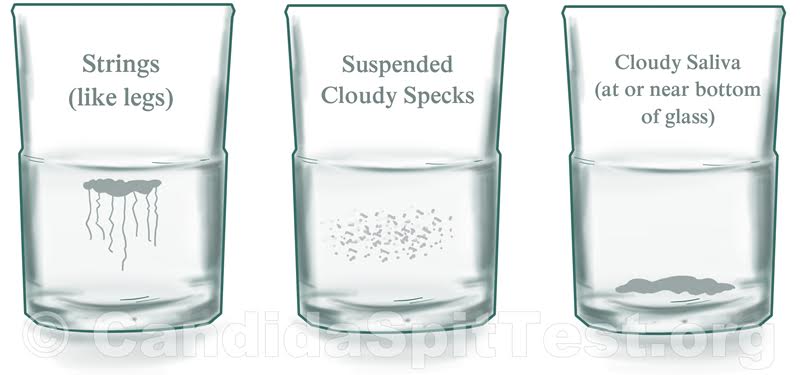 